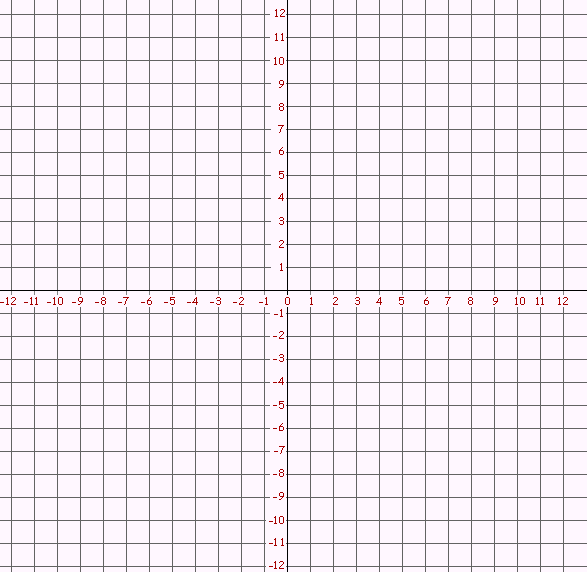 Translate the shape:Co-ordinates for the shapes:1 =	A (__, __),  B (__, __),  C (__, __),  D (__, __)	A1 (__, __),  B1 (__, __),  C1 (__, __),  D1 (__, __)2 =	A (__, __),  B (__, __),  C (__, __),  D (__, __)	A1 (__, __),  B1 (__, __),  C1 (__, __),  D1 (__, __)3 =	A (__, __),  B (__, __),  C (__, __),  D (__, __)	A1 (__, __),  B1 (__, __),  C1 (__, __),  D1 (__, __)4 =	A (__, __),  B (__, __),  C (__, __),  D (__, __)	A1 (__, __),  B1 (__, __),  C1 (__, __),  D1 (__, __)5 =	A (__, __),  B (__, __),  C (__, __),  D (__, __)	A1 (__, __),  B1 (__, __),  C1 (__, __),  D1 (__, __)6 =	A (__, __),  B (__, __),  C (__, __),  D (__, __)	A1 (__, __),  B1 (__, __),  C1 (__, __),  D1 (__, __)1 = 5 units left and 6 units up4 = 2 units right and 5 units down2 = 5 units right and 3 units down5 = 4 units left and 5 units up 3 = 2 units left and 4 units down6 = 5 units left and 6 units up